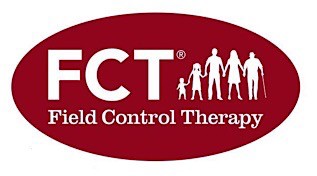 Educational Media Order Form – E-lettersPlease print clearlyTo complete your order, please fill out the next page of this order form, and fax, scan/email, or mail both pages back to us.  Thank you.SYY Integrated Health Systems, Ltd.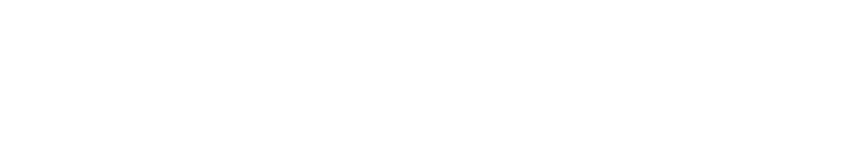 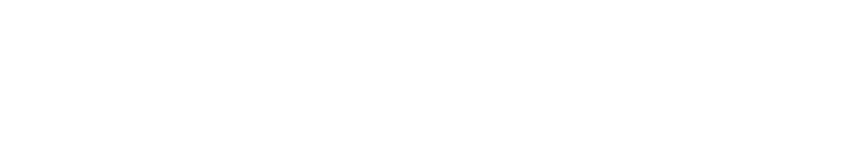 The Science of Medicine Teaching CompanyOrder FormPlease print clearlyShipping Address:Name: _______________________________________	        Degree: ____________________________Address: _________________________________________________________________________________	City:________________________________________ State: ____________ Zip: ______________Billing Address (if different from shipping):Name: _______________________________________	Address: ________________________________________________________________________________	City:   ________________________________________ State: _____________ Zip: ___________________Contact Information: Phone: ____________________________________  	Fax: ___________________________________Email: _________________________________________________________Payment: _____Check/Money Order (Made out to “SYY HIS, Ltd.”)Credit Card: _____Visa _____M/C _____AmexCard Number: _________________________________________________________________________Exp: __________ CVV: _______Print Name:  __________________________________________ Signature: ____________________________________________       Date: ________________________Bulk acquisition of all E-letters (13 issues) SAVE 20% $395.20$ 	E-letter – Issue 001$38$ 	E-letter – Issue 002$38$ 	E-letter – Issue 003$38$ 	E-letter – Issue 004$38$ 	E-letter – Issue 005$38$ 	E-letter – Issue 006$38$ 	E-letter – Issue 007$38$ 	E-letter – Issue 008$38$ 	E-letter – Issue 009$38$ 	E-letter – Issue 010$38$ 	E-letter – Issue 011$38$ 	E-letter – Issue 012$38$ 	E-letter – Issue 013$38$ 	Subtotal:$ 	